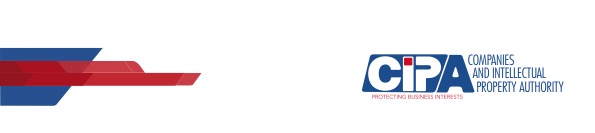 Creating an Individual Profile on the Online Business Registration SystemA profile/account is necessary for interacting with the OBRS. With a profile you can:
- register companies and business names
- file annual returns
- manage your business detailsGo to the CIPA website www.cipa.co.bw  and click on Create Account. Step 1 of 4: Your Login in DetailsHow will you be using the online services: select for my own businesses. Provide an email address and repeat the address. Provide a password and repeat the password.  Step 2 of 4: Your Name and IdentitySelect whether you are a citizen of Botswana or notIF YOU ARE A CITIZENEnter your full name as it is on your ID. Enter your ID number. Click on the Verify ID button. If Verification does not work, you will need to upload a copy of your omang. Enter your date of birth and gender. IF YOU ARE NOT A CITIZENEnter your full name as it is on your ID. Upload your ID document and translation if it is not in English. Enter your date of birth and gender. Step 3 of 4: Your Contact DetailsEnter your phone numbersEnter your residential addressEnter your postal addressStep 4 of 4: Review your detailsReview the details you have provided and make any amendments. SAVE AND ENTER THE VERIFICATION CODE SENT TO YOUR PHONE AND EMAIL. YOU CAN NOW GO TO YOUR DASHBOARD AND START REGISTERING COMPANIES AND BUSINESS NAMES. 